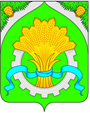 ДУМАШАТРОВСКОГО МУНИЦИПАЛЬНОГО ОКРУГАКУРГАНСКОЙ ОБЛАСТИРЕШЕНИЕот   28 августа 2023 года    №   42                                                                                              с.ШатровоОб утверждении положения «Об оплате труда работников муниципальных образовательных организаций Шатровского муниципального округа Курганской области»	В соответствии со статьей 32 Устава Шатровского муниципального округа Курганской области и на основании постановления Администрации Шатровского муниципального округа Курганской области №632 от 7 августа 2023 года «Об утверждении перечня должностей работников муниципальных учреждений Шатровского муниципального округа Курганской области, расположенных в сельской местности, которым устанавливается повышенный на 25 процентов размер тарифных ставок, окладов (должностных окладов) за работу в сельской местности», Дума Шатровского муниципального округа Курганской областиРЕШИЛА:1. Утвердить положение «Об оплате труда работников муниципальных образовательных организаций Шатровского муниципального округа Курганской области» согласно приложению, к настоящему решению.2. Признать утратившим силу решение Шатровской районной Думы от 30 сентября 2020 года №17 «Об утверждении положения «Об оплате труда работников муниципальных общеобразовательных организации Шатровского района».3. Настоящее решение распространяется на правоотношения начиная с 1 сентября 2023 года.4. Опубликовать (обнародовать) настоящее решение в соответствии со статьей 44 Устава Шатровского муниципального округа Курганской области. Председатель ДумыШатровского муниципального округа	  					             П.Н. КлименкоГлава Шатровского муниципального округа Курганской области						                                                Л.А. Рассохин                                             Приложение              к решению Думы Шатровской                                    муниципального округа 	Курганской области  от   28 августа 2023 года   №    42__«Об утверждении положения «Об оплате                                                труда работников муниципальных                              образовательных организации                                                        Шатровского муниципального округа   Курганской области»ПОЛОЖЕНИЕОБ ОПЛАТЕ ТРУДА РАБОТНИКОВМУНИЦИПАЛЬНЫХ ОБРАЗОВАТЕЛЬНЫХОРГАНИЗАЦИЙ ШАТРОВСКОГО МУНИЦИПАЛЬНОГО ОКРУГАКУРГАНСКОЙ ОБЛАСТИРаздел I. ОБЩИЕ ПОЛОЖЕНИЯ1. Настоящее положение об оплате труда работников муниципальных  образовательных организаций Шатровского муниципального округа Курганской области (далее - Положение) разработано на основании Трудового кодекса Российской Федерации, и других нормативных правовых актов Российской Федерации и Курганской области, регулирующих вопросы оплаты труда, в том числе условия оплаты труда педагогических работников, и определяет порядок и условия оплаты труда работников муниципальных образовательных организаций Шатровского муниципального округа Курганской области (далее -  образовательные организации), единые отраслевые подходы в оплате труда образовательных организаций.2. Системы оплаты труда работников образовательных организаций (далее - работники) устанавливаются с учетом:1) единого тарифно-квалификационного справочника работ и профессий рабочих;2) тарифно-квалификационных характеристик по общеотраслевым профессиям рабочих;3) единого квалификационного справочника должностей руководителей, специалистов и служащих, утвержденного приказом Минздравсоцразвития России от 26 августа 2010 года № 761н (далее - квалификационные характеристики) или профессиональных стандартов;4) государственных гарантий по оплате труда;5) номенклатуры должностей педагогических работников организаций, осуществляющих образовательную деятельность, должностей руководителей образовательных организаций, утвержденной постановлением Правительства Российской Федерации от 8 августа 2013 года № 678 (далее - Номенклатура);6) рекомендаций по оформлению трудовых отношений с работником государственного (муниципального) учреждения при введении эффективного контракта, утвержденных приказом Минтруда России от 26 апреля 2013 года № 167н;7) единых рекомендаций Российской трехсторонней комиссии по регулированию социально-трудовых отношений;8) методических рекомендаций по разработке органами государственной власти субъектов Российской Федерации и органами местного самоуправления показателей эффективности деятельности государственных (муниципальных) учреждений в сфере образования, их руководителей и отдельных категорий работников;9) мнения представительного органа работников муниципального учреждения.3. Условия оплаты труда работников учреждений включают размеры тарифных ставок, окладов (должностных окладов) по профессионально-квалификационным группам, повышающих коэффициентов к тарифным ставкам, окладам (должностным окладам), условия и размеры выплат компенсационного и стимулирующего характера.4. Условия оплаты труда, включая размер тарифной ставки, оклада (должностного оклада) работника, повышающие коэффициенты к тарифным ставкам, окладам (должностным окладам) и иные выплаты стимулирующего характера, выплаты компенсационного характера являются обязательными для включения в трудовой договор.5. Система оплаты труда работников учреждений, предусмотренная Положением, применяется для работников, должности которых включены в штатные расписания, тарификационные списки учреждений.6. Размеры тарифных ставок, окладов (должностных окладов) работников учреждений устанавливаются на основе отнесения должностей к соответствующим профессиональным квалификационным группам, утвержденным Министерством здравоохранения и социального развития Российской Федерации, и размеров тарифных ставок, окладов (должностных окладов) работников по соответствующим профессиональным квалификационным группам.7. Работникам учреждений устанавливаются повышающие коэффициенты к тарифным ставкам, окладам (должностным окладам).Решения о введении соответствующих повышающих коэффициентов принимаются руководителями учреждений в пределах утвержденного фонда оплаты труда.Размер выплат по повышающему коэффициенту определяется путем умножения тарифной ставки, оклада (должностного оклада) на повышающий коэффициент.Повышающие коэффициенты устанавливаются на определенный период времени в течение соответствующего календарного года.Применение повышающих коэффициентов не образует новую тарифную ставку, оклад (должностной оклад) и не учитывается при начислении компенсационных и стимулирующих выплат, устанавливаемых в процентах к тарифной ставке, окладу (должностному окладу), за исключением повышающего коэффициента за работу в сельской местности.8. Повышающий коэффициент, учитывающий работу в сельской местности, устанавливается в размере 0,25 к тарифной ставке, окладу (должностному окладу) работников организаций, работающих и проживающих в сельской местности и в рабочих поселках (поселках городского типа), должности которых включены в Перечень должностей работников образовательных организаций, расположенных в сельской местности и в рабочих поселках (поселках городского типа), которым устанавливается повышенный на 25 процентов размер тарифных ставок, окладов (должностных окладов) за работу в сельской местности, утвержденный постановлением Администрации Шатровского муниципального округа от 07 августа 2023 года №632 «Об утверждении перечня должностей работников муниципальных учреждений Шатровского муниципального округа Курганской области, расположенных в сельской местности, которым устанавливается повышенный на 25 процентов размер тарифных ставок, окладов (должностных окладов) за работу в сельской местности».9. Оплата труда работников учреждений, занятых по совместительству, производится исходя из тарифной ставки, оклада (должностного оклада), выплат компенсационного и стимулирующего характера, предусмотренных действующим законодательством, а также Положением, пропорционально отработанному времени в зависимости от выработки либо на других условиях, определенных трудовым договором.10. Оплата труда работников учреждений, занятых на условиях неполного рабочего времени, производится пропорционально отработанному ими времени или в зависимости от выполненного ими объема работ.11. Порядок и условия оплаты труда в  учреждениях по общеотраслевым должностям служащих и рабочих определяются в соответствии с Положением об оплате труда по общеотраслевым должностям служащих и профессиям рабочих отраслевых органов и структурных подразделений Администрации Шатровского муниципального округа, утвержденными постановлением Администрации Шатровского муниципального округа от 30 декабря 2021 года №37.
        12. Заработная плата работника  образовательной организации устанавливается трудовым договором в соответствии с действующими системами оплаты труда.Системы оплаты труда, включая размеры тарифных ставок, окладов (должностных окладов), повышающих коэффициентов к тарифным ставкам, окладам (должностным окладам), доплат и надбавок компенсационного характера, в том числе за работу в условиях, отклоняющихся от нормальных, системы доплат и надбавок стимулирующего характера и системы премирования устанавливаются локальными нормативными актами  образовательной организации по согласованию с первичной профсоюзной организацией (иными представителями работников) в пределах утвержденного на текущий финансовый год фонда оплаты труда.Заработная плата работника учреждения предельными размерами не ограничивается.13. Месячная заработная плата работника, полностью отработавшего за этот период норму рабочего времени и выполнившего норму труда (трудовые обязанности), не может быть ниже  минимального размера оплаты труда, установленного Федеральным законом от 19 июня 2000 года № 82-ФЗ «О минимальном размере оплаты труда».14. Руководитель образовательной организации (далее - руководитель) несет ответственность за своевременную и правильную оплату труда работников в соответствии с действующим законодательством.Раздел II. ПОРЯДОК И УСЛОВИЯ ОПЛАТЫ ТРУДАУЧЕБНО-ВСПОМОГАТЕЛЬНОГО ПЕРСОНАЛА И ПЕДАГОГИЧЕСКИХ РАБОТНИКОВ ОРГАНИЗАЦИЙ15. Размеры тарифных ставок, окладов (должностных окладов) устанавливаются на основе отнесения занимаемых ими должностей к профессиональным квалификационным группам в соответствии с приказом Министерства здравоохранения и социального развития Российской Федерации от 5 мая 2008 года № 216н «Об утверждении профессиональных квалификационных групп должностей работников образования».16. Тарифная ставка представляет собой фиксированный размер оплаты труда педагогических работников за выполнение нормы труда определенной сложности (квалификации) за единицу времени без учета компенсационных, стимулирующих и социальных выплат. Тарифная ставка устанавливается педагогическим работникам, осуществляющим профессиональную деятельность на условиях почасовой оплаты труда.Тарифная ставка педагогическим работникам образовательных организаций устанавливается за  норму часов педагогической работы за ставку заработной платы, установленную приказом Министерства образования и науки Российской Федерации от 22 декабря 2014 года № 1601 «О продолжительности рабочего времени (нормах часов педагогической работы за ставку заработной платы) педагогических работников и о порядке определения учебной нагрузки педагогических работников, оговариваемой в трудовом договоре» (далее именуется - приказ Минобрнауки № 1601).Оклад (должностной оклад) представляет собой фиксированный размер оплаты труда работника за исполнение трудовых (должностных) обязанностей определенной сложности за календарный месяц без учета компенсационных, стимулирующих и социальных выплат и устанавливается педагогическим работникам, осуществляющим профессиональную деятельность на условиях исполнения обязанностей по соответствующей штатной должности.17. Тарифные ставки и оклады (должностные оклады) педагогических работников, работников учебно-вспомогательного персонала устанавливаются с учетом требований к уровню профессионального образования по занимаемым должностям педагогических работников в соответствии с приказом Министерства здравоохранения и социального развития Российской Федерации от 26 августа 2010 года № 761н «Об утверждении Единого квалификационного справочника должностей руководителей, специалистов и служащих, раздел «Квалификационные характеристики должностей работников образования».18. Размеры тарифных ставок, окладов (должностных окладов) приведены в приложении 1 к Положению.19. Положением об оплате труда работников образовательной организации, утвержденным локальным нормативным актом образовательной организации, предусматривается установление работникам учебно-вспомогательного персонала и педагогическим работникам следующих повышающих коэффициентов:- повышающий коэффициент, учитывающий работу в сельской местности;- повышающий коэффициент, учитывающий специфику работы.Педагогическим работникам предусматривается также установление повышающего коэффициента за наличие ученых степеней, почетных званий, знаков отличия Российской Федерации или СССР, спортивных званий.В случаях, когда работникам образовательной организации предусмотрено повышение тарифных ставок, окладов (должностных окладов) по двум и более основаниям, абсолютный размер каждого повышения, установленного в процентах, исчисляется из тарифных ставок, оклада (должностного оклада) без учета повышения по другим основаниям.20. Повышающий коэффициент, учитывающий наличие ученых степеней, почетных званий Российской Федерации или СССР, спортивных званий применяется к тарифной ставке, окладу (должностному окладу) педагогических работников учреждений, имеющих ученую степень, которым присвоены почетные звания Российской Федерации или СССР, спортивного звания, при условии соответствия педагогических работников занимаемой должности.Размеры повышающих коэффициентов, учитывающих наличие ученых степеней, почетных званий Российской Федерации или СССР, спортивных званий, приведены в таблице 1.Таблица 121. Установление (изменение размеров) повышающих коэффициентов, учитывающих наличие ученых степеней, почетных званий Российской Федерации или СССР, спортивных званий производится:- при присуждении ученой степени, награждении государственной наградой - с даты присуждения ученой степени, награждения государственной наградой в соответствии с приказом Министерства образования и науки Российской Федерации;- при присвоении почетного звания - с даты присвоения почетного звания в соответствии с указом Президента Российской Федерации;- при присвоении спортивного звания – с даты присвоения спортивного звания в соответствии с Федеральным законом от 4 декабря 2007 года № 329-ФЗ «О физической культуре и спорту в Российской Федерации».22. Размеры повышающих коэффициентов, учитывающих специфику работы, приведены в таблице 2.Таблица 224. Работникам, занимающим должности учебно-вспомогательного персонала и педагогическим работникам образовательной организации, устанавливаются выплаты компенсационного характера, предусмотренные разделом V Положения.25. Работникам, занимающим должности учебно-вспомогательного персонала и педагогическим работникам образовательной организации, устанавливаются выплаты стимулирующего характера, предусмотренные разделом VI Положения.Раздел III. ПОРЯДОК И УСЛОВИЯПОЧАСОВОЙ ОПЛАТЫ ТРУДА ПЕДАГОГИЧЕСКИХ РАБОТНИКОВ26. Почасовая оплата труда педагогических работников учреждений применяется при оплате:1) за часы, отработанные в порядке замещения отсутствующих по болезни или другим причинам учителей, воспитателей и других педагогических работников, продолжавшегося не более двух месяцев;2) за часы педагогической работы, отработанные учителями при работе с обучающимися по очно - заочной и заочной форме обучения и детьми, находящимися на длительном лечении в больнице, сверх объема, установленного им при тарификации.27. Почасовая оплата труда педагогических работников учреждений применяется при оплате труда специалистов, привлекаемых для педагогической работы на условиях совместительства из других учреждений.28. Размер оплаты за один час педагогический работы определяется путем деления установленной тарифной ставки педагогического работника за установленную норму часов педагогической работы в неделю на среднемесячное количество рабочих часов.29. Оплата труда за замещение отсутствующего педагогического работника, если оно осуществлялось свыше двух месяцев, производится со дня начала замещения за все часы фактической педагогической работы на общих основаниях с соответствующим увеличением его начальной (месячной) учебной нагрузки путем внесения изменений в тарификацию.30. Ставка почасовой оплаты определяется исходя из размера тарифной ставки, оклада (должностного оклада) по занимаемым должностям педагогических работников муниципальных общеобразовательных организаций Шатровского муниципального округа Курганской области согласно приложению 1 к Положению с учетом повышающих коэффициентов, при наличии условий для их установления.Раздел IV. УСЛОВИЯ ОПЛАТЫ ТРУДАРУКОВОДИТЕЛЯ, ЗАМЕСТИТЕЛЕЙ РУКОВОДИТЕЛЯ31. Заработная плата руководителя, его заместителей состоит из оклада (должностного оклада), повышающего коэффициента, учитывающего работу в сельской местности, выплат компенсационного и стимулирующего характера.Оклад (должностной оклад) руководителя определяется трудовым договором исходя из минимального размера оклада (должностного оклада).32. Размер оклада (должностного оклада) руководителя образовательной организации определяется по следующей формуле:Др = М x Купр, где:Др - оклад (должностной оклад) руководителя;М – минимальный размер оклада (должностного оклада) руководителя;Купр - коэффициент масштаба управления.33. Минимальный размер оклада (должностного оклада) и коэффициент масштаба управления устанавливается руководителю образовательной организации муниципальным правовым актом, соответствующего органа местного самоуправления, осуществляющего функции и полномочия учредителя, на основании решения комиссии по определению объемных показателей и оценке деятельности руководителей муниципальных образовательных организаций, подведомственных соответствующему органу местного самоуправления, осуществляющему функции и полномочия учредителя  и дифференцируется в зависимости от группы по оплате труда руководителей в соответствии с таблицей 3.Показатели и порядок отнесения образовательных организаций к группам оплаты труда руководителей приведены в приложении 2 к Положению.Таблица 334.  В соответствии со ст.145 Трудового кодекса Российской Федерации предельный уровень соотношения среднемесячной заработной платы руководителей образовательных организаций, их заместителей, формируемой за счет всех источников финансового обеспечения и рассчитываемой за календарный год, и среднемесячной заработной платы работников этих образовательных организаций (без учета заработной платы руководителя) определяется соответствующим органом местного самоуправления, осуществляющим функции и полномочия учредителя в кратности от 1 до 3.Исчисление среднемесячной заработной платы руководителей образовательных организаций и среднемесячной заработной платы работников этих образовательных организаций в целях определения предельного уровня соотношения среднемесячной заработной платы указанных лиц осуществляется в соответствии с  Положением об особенностях порядка исчисления средней заработной платы, утверждённым постановлением Правительства Российской Федерации от 24 декабря 2007 года № 922 «Об особенностях порядка исчисления средней заработной платы».       35. Информация о средней заработной плате руководителя подлежит обязательному размещению в информационно-телекоммуникационной сети «Интернет» на официальном сайте образовательной организации, официальном сайте Администрации Шатровского муниципального округа в соответствии с постановлением Администрации Шатровского муниципального округа от 18 февраля 2022 года №61 «Об утверждении Порядка размещения информации о рассчитываемой за календарный год среднемесячной заработной плате руководителей (директоров), их заместителей и главных бухгалтеров муниципальных учреждений Шатровского муниципального округа, муниципальных унитарных предприятий Шатровского муниципального округа и представления указанными лицами данной информации».36. Оклады (должностные оклады) заместителей руководителя образовательной организации устанавливаются на 10 - 40 процентов ниже окладов (должностных окладов) руководителя образовательной организации.Конкретные размеры окладов (должностных окладов) заместителей руководителя устанавливаются в трудовом договоре.37. Стимулирующие выплаты руководителям образовательных организаций осуществляются в соответствии с положением о стимулирующих выплатах руководителям образовательных организаций, утвержденные соответствующим органом местного самоуправления, осуществляющим функции и полномочия учредителя.Выплаты стимулирующего характера руководителю осуществляются с учетом результатов деятельности образовательной организации в соответствии с критериями оценки и целевыми показателями эффективности работы образовательной организации.Критерии и целевые показатели оценки деятельности образовательных организаций и работы их руководителей приведены в положением о стимулирующих выплатах руководителям  образовательных организаций, утвержденные соответствующим органом местного самоуправления, осуществляющим функции и полномочия учредителя .При наличии в общеобразовательной организации структурного подразделения детский сад руководителю общеобразовательной организации устанавливается доплата к заработной плате в размере 1200 рублей.При фактической численности детей в группах структурного подразделения детский сад производится доплата за каждую группу:от 10 до 16 детей – 250 рублей;от 17 до 22 детей – 500 рублей;от 23 до 28 детей – 800 рублей.Доплата назначается приказом руководителя соответствующего органа местного самоуправления, осуществляющего функции и полномочия учредителя, по результатам итогов мониторинга фактической (средняя за полугодие) посещаемости детей, периодичностью раз в полгода.38. Выплаты компенсационного характера, предусмотренные законодательством, выплачиваются руководителю образовательной организации в соответствии с трудовым договором.Заместителям руководителя образовательной организации при наличии оснований производятся выплаты компенсационного характера в соответствии с разделом V Положения.Выплаты компенсационного характера устанавливаются в процентах к окладам (должностным окладам) или в абсолютных размерах, если иное не установлено законодательством Российской Федерации.39. Заместителям руководителя производятся выплаты стимулирующего характера, предусмотренные разделом VI Положения.Раздел V. ПОРЯДОК И УСЛОВИЯ УСТАНОВЛЕНИЯВЫПЛАТ КОМПЕНСАЦИОННОГО ХАРАКТЕРА40. Выплаты компенсационного характера (надбавки, доплаты) устанавливаются работникам образовательной организации при наличии оснований для их выплаты.41. Выплаты компенсационного характера, размеры и условия их осуществления устанавливаются в соответствии с настоящим Положением, коллективными договорами, локальными актами в соответствии с трудовым законодательством и иными нормативными правовыми актами Российской Федерации или Курганской области, содержащими нормы трудового права, и конкретизируются в трудовом договоре с работником (в дополнительном соглашении к трудовому договору с работником).42. Установление выплат компенсационного характера конкретному работнику производится на основании приказа руководителя.43. Работникам образовательных организаций при наличии оснований устанавливаются следующие виды выплат, доплат компенсационного характера:-выплаты работникам, занятым на работах с вредными и (или) опасными условиями труда;-выплаты за работу в местностях с особыми климатическими условиями (районный коэффициент);-выплаты за работу в условиях, отклоняющихся от нормальных (при выполнении работ различной квалификации, совмещении профессий (должностей), сверхурочной работе, работе в ночное время, выходные и нерабочие праздничные дни и при выполнении работ в других условиях, отличающихся от нормальных.-доплата за классное руководство из расчета 1000 рублей за 14 обучающихся и 25 рублей за каждого последующего обучающегося;-доплата за ведение делопроизводства (при отсутствии в штате должности делопроизводителя или секретаря)-2000 рублей;-доплата за работу со школьным сайтом -2000 рублей;-доплата за заведование кабинетом (физики, химии, информатики и технологии)-200 рублей;                	-доплаты за проверку тетрадей:а) по русскому языку и литературе:- численностью в классе, классе-комплекте до 10 обучающихся -7%;- численностью в классе, классе-комплекте свыше 10 обучающихся -10%;б) по математике, алгебре, геометрии:- численностью в классе, классе-комплекте до 10 обучающихся-4%;- численностью в классе, классе-комплекте свыше 10 обучающихся -7%;(начисления по пунктам а и б производятся в прямой зависимости от объема учебной нагрузки);в) учителям начальных классов -5% (от должностного оклада без учета повышающих коэффициентов);-доплата за заведование школьным методическим объединением - 250 рублей,-доплата за заведование районным методическим объединением – 500 рублей за каждое проведенное заседание;-доплата молодым специалистам – 3000 рублей;-доплата за заведование пришкольным участком с апреля по октябрь – 8%;-доплата сопровождающим при подвозе обучающихся – 3%;-доплата ответственному за выпуск автотранспорта на линию – 10%;-доплата за заведование филиалом образовательной организации – 1000 рублей.-доплата за ведение учета сотрудников и обучающихся в модуле «Директор» электронного классного журнала- 1500 рублей.-доплата за наставничество – 5%-доплата за краеведение, музей – 3%-доплата за подготовку к ГИА (педагог математики, русского языка и литературы)- 5%При наличии в общеобразовательной организации структурного подразделения детский сад устанавливаются следующие доплаты:-доплата за работу с детьми в разновозрастной группе – 15%-доплата за работу с неорганизованными детьми – 15%-доплата за проведение работ по дополнительному образованию детей – 10%-доплата за оформительскую работу в ДОУ – 8%44. Размеры компенсационных выплат устанавливаются в абсолютной величине или процентном отношении (если иное не установлено законодательством Российской Федерации) к тарифной ставке, окладу (должностному окладу) без учета повышающих коэффициентов. При этом размер выплат не может быть установлен ниже размеров выплат, установленных трудовым законодательством и иными нормативными правовыми актами, содержащими нормы трудового права.45. Выплаты работникам, занятым на работах с вредными и (или) опасными условиями труда, устанавливаются в порядке, определенном статьей 147 Трудового кодекса Российской Федерации.Размер выплат работникам, занятым на работах с вредными и (или) опасными условиями труда, устанавливается по результатам специальной оценки условий труда.Руководители образовательных организаций принимают меры по проведению специальной оценки условий труда в соответствии с Федеральным законом от 28 декабря 2013 года № 426-ФЗ «О специальной оценке условий труда» (далее именуется - Федеральный закон) с целью разработки и реализации программы действий по обеспечению безопасных условий и охраны труда. В случае, если до дня вступления в силу Федерального закона в отношении рабочего места была проведена аттестация рабочего места по условиям труда, специальная оценка условий труда в отношении такого рабочего места может не проводиться в течение пяти лет со дня завершения данной аттестации, за исключением случаев, указанных в части 1 статьи 17 Федерального закона.Если по итогам специальной оценки условий труда рабочее место признается безопасным, то выплаты работникам, занятым на работах с вредными и (или) опасными условиями труда, отменяются.Перечень должностей работников и размер выплаты работникам, занятым на работах с вредными и (или) опасными условиями труда, устанавливаются коллективным договором.46. Оплата за работу в ночное время устанавливается в соответствии со статьей 154 Трудового кодекса Российской Федерации.Минимальные размеры повышения оплаты труда за работу в ночное время устанавливаются Правительством Российской Федерации с учетом мнения Российской трехсторонней комиссии по регулированию социально-трудовых отношений. Конкретные размеры повышения оплаты труда за работу в ночное время устанавливаются коллективным договором, локальным нормативным актом, принимаемым с учетом мнения представительного органа работников, трудовым договором.Размер повышения оплаты труда за работу в ночное время составляет не менее 35 процентов от часовой тарифной ставки (оклада (должностного оклада)), рассчитанного за каждый час работы в ночное время.Ночным считается время с 22 часов до 6 часов.47. Оплата за работу в выходные и нерабочие праздничные дни устанавливается в соответствии со статьей 153 Трудового кодекса Российской Федерации.Конкретные размеры оплаты за работу в выходные или нерабочие праздничные дни могут устанавливаться коллективным договором, локальным нормативным актом, принимаемым с учетом мнения представительного органа работников, трудовым договором.48. Сверхурочная работа оплачивается в соответствии со статьей 152 Трудового кодекса Российской Федерации.Конкретные размеры за сверхурочную работу могут определяться коллективным договором, локальным актом или трудовым договором.49. Доплата за совмещение профессий, расширение зоны обслуживания, увеличение объема работы или исполнение обязанностей временно отсутствующего работника без освобождения от работы определяется в соответствии со статьей 151 Трудового кодекса Российской Федерации.Размер доплаты при совмещении профессий (должностей), расширении зон обслуживания, увеличении объема работы или исполнении обязанностей временно отсутствующего работника без освобождения от работы, определённой трудовым договором, и срок, на который она устанавливается, определяются по соглашению сторон трудового договора с учетом содержания и (или) объема дополнительной работы.50. Коэффициент за работу в местностях с особыми климатическими условиями в Курганской области устанавливается в соответствии со статьей 148 Трудового кодекса Российской Федерации.51. Выплаты компенсационного характера, установленные в процентном отношении к тарифной ставке, окладу (должностному окладу), рассчитываются от тарифной ставки, оклада (должностного оклада) без учета повышающих коэффициентов.Раздел VI. ПОРЯДОК И УСЛОВИЯУСТАНОВЛЕНИЯ ВЫПЛАТ СТИМУЛИРУЮЩЕГО ХАРАКТЕРА52. Организация в пределах выделенных бюджетных ассигнований самостоятельно определяет размер и порядок стимулирующих выплат в соответствии с Перечнем видов выплат стимулирующего характера, утвержденным Приказом Министерства здравоохранения и социального развития Российской Федерации от 29 декабря 2007 года №818 «Об утверждении Перечня видов выплат стимулирующего характера в федеральных бюджетных, автономных, казенных учреждениях и разъяснения о порядке установления видов выплат стимулирующего характера в этих учреждениях».53. В соответствии с Перечнем видов выплат стимулирующего характера, работникам могут быть установлены следующие виды выплат стимулирующего характера:-выплаты за интенсивность и высокие результаты работы (выплачиваются работникам единовременно).  При премировании учитываются:-интенсивность и напряженность работы;-особый режим работы (связанный с обеспечением безаварийной, безотказной и бесперебойной работы инженерных и хозяйственно-эксплуатационных систем жизнеобеспечения учреждения);-выплаты за качество выполняемых работ;-премиальные выплаты по итогам работы (за месяц, квартал, год); -премия за выполнение особо важных и срочных работ (выплачиваются работникам единовременно по итогам выполнения особо важных и срочных работ с целью поощрения работников за оперативность и качественный результат труда). -выплаты, учитывающие особенности деятельности образовательной организации и отдельных категорий работников (за работу в психолого-медико-педагогической комиссии, логопедических пунктах); 54. Размеры стимулирующих выплат устанавливаются в процентном отношении к тарифным ставкам, окладам (должностным окладам) или в абсолютных размерах.При определении размеров выплат стимулирующего характера рекомендуется учитывать:-успешное и добросовестное исполнение работником своих обязанностей в соответствующем периоде;-инициативу, творчество и применение в работе современных форм и методов организации труда;-выполнение порученной работы, связанной с обеспечением рабочего процесса;-участие в выполнении особо важных работ и мероприятий.55. Выплаты стимулирующего характера устанавливаются работнику с учетом критериев, позволяющих оценить результативность и качество его работы, с учетом рекомендаций соответствующего органа местного самоуправления, осуществляющего функции и полномочия учредителя, по решению руководителя общеобразовательной организации.При конкретизации видов выплат стимулирующего характера могут применяться и иные выплаты, которые рекомендуется подразделять на выплаты, носящие обязательный (постоянный) характер, и выплаты, направленные на стимулирование работника к качественному результату труда, а также на поощрение за выполненную работу (согласно показателям и критериям оценки эффективности деятельности, предусмотренным в образовательной организации).Раздел VII. ПОРЯДОК И УСЛОВИЯ ОПЛАТЫ ТРУДА РАБОТНИКОВ,ЗАНИМАЮЩИХ ДОЛЖНОСТИ СЛУЖАЩИХ56. Размеры окладов (должностных окладов) работников, занимающих должности служащих, устанавливаются руководителем организации на основе отнесения занимаемых ими должностей к соответствующим профессиональным квалификационным группам (далее - ПКГ), утвержденным приказом Министерства здравоохранения и социального развития Российской Федерации от 29 мая 2008 года № 247н "Об утверждении профессиональных квалификационных групп общеотраслевых должностей руководителей, специалистов и служащих", в соответствии с таблицей 4 настоящего Положения.Таблица 4Размеры окладов (должностных окладов) работников организаций по общеотраслевым должностям служащих57. При установлении условий оплаты труда работникам применяются повышающие коэффициенты к окладам (должностным окладам):- персональный повышающий коэффициент к окладу (должностному окладу);- повышающий коэффициент к окладу (должностному окладу) за выслугу лет;58. Решение о введении соответствующих повышающих коэффициентов принимается в отношении работников, работающих в организации, руководителем организации с учетом обеспечения указанных выплат финансовыми средствами. Размер выплат по повышающему коэффициенту к окладу (должностному окладу) определяется путем умножения размера оклада (должностного оклада) по должности на повышающий коэффициент.59. Выплаты по повышающему коэффициенту к окладу (должностному окладу) носят стимулирующий характер.60. Повышающие коэффициенты к окладам (должностным окладам) устанавливаются на определенный период времени в течение соответствующего календарного года.61. Применение повышающих коэффициентов не образует новый оклад (должностной оклад) и не учитывается при начислении иных стимулирующих и компенсационных выплат, устанавливаемых в процентном отношении к окладу (должностному окладу).62. Персональный повышающий коэффициент к окладу (должностному окладу) устанавливается работнику, занимающему должность служащего, с учетом уровня его профессиональной подготовленности, сложности, важности выполняемой работы, степени самостоятельности и ответственности при выполнении поставленных задач, стажа работы в организации и других факторов в соответствии с критериями оценки, разработанными в организации.Решение об установлении персонального повышающего коэффициента к окладу (должностному окладу) и его размерах принимается руководителем организации персонально в отношении конкретного работника, работающего в организации. Рекомендуемый размер персонального повышающего коэффициента - до 3,0 включительно.63. Повышающий коэффициент к окладу (должностному окладу) за выслугу лет рекомендуется устанавливать:всем работникам, занимающим должности служащих в организации, в зависимости от общего количества лет, проработанных в учреждениях:- при выслуге лет от 1 года до 3 лет - 0,05;- при выслуге лет от 3 лет до 5 лет - 0,10;- при выслуге лет от 5 лет до 10 лет - 0,15;- при выслуге лет свыше 10 лет - 0,20;64. С учетом условий труда работникам организаций по общеотраслевым должностям служащих устанавливаются выплаты компенсационного характера, предусмотренные разделом V настоящего Положения.65. Работникам организаций по общеотраслевым должностям служащих устанавливаются стимулирующие выплаты, предусмотренные разделом VI настоящего Положения.Раздел VIII. ПОРЯДОК И УСЛОВИЯ ОПЛАТЫ ТРУДА РАБОТНИКОВ,ОСУЩЕСТВЛЯЮЩИХ ПРОФЕССИОНАЛЬНУЮ ДЕЯТЕЛЬНОСТЬ ПО ПРОФЕССИЯМ РАБОЧИХ66. Размеры окладов работников, осуществляющих профессиональную деятельность по профессиям рабочих (далее - рабочие), устанавливаются в зависимости от присвоенных им квалификационных разрядов в соответствии с Единым тарифно-квалификационным  справочником (далее - ЕТКС) работ и профессий рабочих в соответствии с таблицей 5.Таблица 5Размеры окладов работников общеобразовательных организаций, осуществляющих профессиональную деятельность по общеотраслевым профессиям рабочих67. Положением об оплате и стимулировании труда работников организаций может быть предусмотрено установление рабочим повышающих коэффициентов к окладу:- персональный повышающий коэффициент к окладу;- повышающий коэффициент к окладу за выслугу лет;- повышающий коэффициент к окладу за выполнение важных (особо важных) и ответственных (особо ответственных) работ.68. Решение о введении соответствующих повышающих коэффициентов принимается с учетом обеспечения указанных выплат финансовыми средствами руководителем организации в отношении работников, работающих в организации.69. Размер выплат по повышающему коэффициенту к окладу определяется путем умножения размера оклада рабочего на повышающий коэффициент.70. Выплаты по повышающему коэффициенту к окладу носят стимулирующий характер.71. Повышающие коэффициенты к окладам устанавливаются на определенный период времени в течение соответствующего календарного года.72. Применение повышающих коэффициентов не образует новый оклад и не учитывается при начислении иных стимулирующих и компенсационных выплат, устанавливаемых в процентном отношении к окладу.73. Персональный повышающий коэффициент к окладу устанавливается рабочему с учетом уровня его профессиональной подготовленности, сложности, важности выполняемой работы, степени самостоятельности и ответственности при выполнении поставленных задач, стажа работы в учреждении и других факторов, в соответствии с критериями оценки, разработанными в организации.74. Решение об установлении персонального повышающего коэффициента к окладу и его размерах принимается руководителем организации персонально в отношении конкретного работника, работающего в организации. Рекомендуемый размер персонального повышающего коэффициента - до 3,0 включительно.75. Повышающий коэффициент к окладу за выслугу лет рекомендуется устанавливать:всем рабочим организации в зависимости от общего количества лет, проработанных в образовательных организациях:- при выслуге лет от 1 года до 3 лет - 0,05;- при выслуге лет от 3 лет до 5 лет - 0,10;- при выслуге лет от 5 до 10 - 0,15;- при выслуге лет свыше 10 лет - 0,20;76. Положением об оплате и стимулировании труда работников организации может быть предусмотрено установление рабочим повышающих коэффициентов к окладу за выполнение важных (особо важных) и ответственных (особо ответственных) работ. Указанный коэффициент устанавливается к окладам рабочих, тарифицированных не ниже 6 разряда ЕТКС, при выполнении важных (особо важных) и ответственных (особо ответственных работ).77. Повышающий коэффициент за выполнение важных (особо важных) и ответственных (особо ответственных) работ устанавливается на срок выполнения указанных работ, но не более 1 года.Рекомендуемые размеры повышающих коэффициентов за выполнение важных (особо важных) и ответственных (особо ответственных) работ:78. Водителям автомобилей, прошедшим подготовку или переподготовку в учебном заведении по утвержденным единым программам и имеющим водительское удостоверение с отметками "В", "С" и "Е", либо "Д" и "Е", или только "Д", устанавливается повышающий коэффициент за классность в размере 0,1.Водителям автомобилей, имеющим отметки в водительском удостоверении "В", "С", "Д" и "Е", устанавливается повышающий коэффициент за классность в размере 0,25.79. С учетом условий труда рабочим устанавливаются выплаты компенсационного характера, предусмотренные разделом V настоящего Положения.80. Рабочим устанавливаются стимулирующие выплаты, предусмотренные разделом VI  настоящего Положения.Раздел VIII. ДРУГИЕ ВОПРОСЫ ОПЛАТЫ ТРУДА81. Выплата материальной помощи работникам образовательной организации производится по основаниям и в порядке, установленными локальным нормативным актом образовательной организации.82. Материальная помощь работникам выплачивается в пределах утвержденного на соответствующий год фонда оплаты труда.83. Работникам при наличии финансовых средств могут выплачиваться иные выплаты социального характера.Глава Шатровского							Муниципального округа Курганской области                                                                                                         Л.А. Рассохин                                                                                                         Приложение 1                                                                                                                                                        к положению об оплате труда работников                                                                                                                                          муниципальных образовательных                                                                                                                                                          организаций Шатровского муниципального                                                                                                                              округа Курганской областиРАЗМЕРЫ ТАРИФНЫХ СТАВОК, ОКЛАДОВ (ДОЛЖНОСТНЫХ ОКЛАДОВ) ПО ЗАНИМАЕМЫМ ДОЛЖНОСТЯМРАБОТНИКОВ УЧЕБНО-ВСПОМОГАТЕЛЬНОГО ПЕРСОНАЛА МУНИЦИПАЛЬНЫХ ОБРАЗОВАТЕЛЬНЫХ ОРГАНИЗАЦИЙШАТРОВСКОГО МУНИЦИПАЛЬНОГО ОКРУГА КУРГАНСКОЙ ОБЛАСТИРАЗМЕРЫ ТАРИФНЫХ СТАВОК, ОКЛАДОВ (ДОЛЖНОСТНЫХ ОКЛАДОВ) ПО ЗАНИМАЕМЫМ ДОЛЖНОСТЯМ ПЕДАГОГИЧЕСКИХ РАБОТНИКОВ МУНИЦИПАЛЬНЫХ ОБРАЗОВАТЕЛЬНЫХ ОРГАНИЗАЦИЙШАТРОВСКОГО МУНИЦИПАЛЬНОГО ОКРУГА КУРГАНСКОЙ ОБЛАСТИ                               Приложение 2                                                                              к положению об оплате труда работников                                                                муниципальных образовательных организаций Шатровского муниципального                                                     округа Курганской областиПОКАЗАТЕЛИ И ПОРЯДОКОТНЕСЕНИЯ МУНИЦИПАЛЬНЫХ ОБРАЗОВАТЕЛЬНЫХ ОРГАНИЗАЦИЙШАТРОВСКОГО МУНИЦИПАЛЬНОГО ОКРУГА КУРГАНСКОЙ ОБЛАСТИ ПООПЛАТЕ ТРУДА РУКОВОДИТЕЛЕЙРаздел I. ПОКАЗАТЕЛИ ДЕЯТЕЛЬНОСТИ МУНИЦИПАЛЬНЫХ ОБРАЗОВАТЕЛЬНЫХ ОРГАНИЗАЦИЙ1. К показателям деятельности муниципальных образовательных организаций Шатровского муниципального округа Курганской области (далее - Показатели) относятся Показатели, характеризующие масштаб руководства деятельности муниципальных общеобразовательных организаций Шатровского муниципального округа Курганской области: численность работников учреждения, количество обучающихся, сменность работы  учреждения и другие Показатели, значительно осложняющие работу по руководству организацией.2. Объем деятельности каждой муниципальной организации при определении группы по оплате труда руководителей оценивается в баллах по следующим Показателям:3.  Образовательные организации относятся к I, II, III или IV группам по оплате труда по сумме баллов, определенных на основе вышеуказанных Показателей деятельности, в соответствии со следующей таблицей:Раздел II. ПОРЯДОК ОТНЕСЕНИЯ УЧРЕЖДЕНИЙ К ГРУППАМ ПО ОПЛАТЕ ТРУДА4. Группа по оплате труда руководителей определяется не чаще одного раза в год соответствующим органом местного самоуправления, осуществляющим функции и полномочия учредителя, на основании соответствующих документов, подтверждающих наличие указанных объемов работ образовательной организации.Группа по оплате труда для вновь открываемых образовательных организаций устанавливается исходя из плановых (проектных) Показателей, но не более чем на 2 года.5. При наличии других Показателей, не предусмотренных в разделе I настоящего приложения, но значительно увеличивающих объем и сложность работы в образовательной организации, суммарное количество баллов может быть увеличено соответствующим органом местного самоуправления, осуществляющим функции и полномочия учредителя за каждый дополнительный показатель до 20 баллов.6. Конкретное количество баллов, предусмотренных по Показателям с предлогом «до», устанавливается соответствующим органом местного самоуправления, осуществляющим функции и полномочия учредителя.7. При установлении группы по оплате труда руководящих работников контингент обучающихся (воспитанников) образовательных организаций определяется по:общеобразовательным организациям - по списочному составу на начало учебного года;организациям дополнительного образования детей и образовательным организациям спортивной направленности - по списочному составу постоянно обучающихся на 1 января. При этом в списочном составе обучающихся в организациях дополнительного образования дети, занимающиеся в нескольких кружках, секциях, группах, учитываются 1 раз.Участники экскурсионно-туристских мероприятий, спортивных и других массовых мероприятий учитываются в среднегодовом исчислении путем умножения общего количества участников с различными сроками проведения мероприятий на количество таких мероприятий и деления суммы произведений на 365:в оздоровительных лагерях всех видов и наименований - по количеству принятых на отдых и оздоровление в смену (заезд);по межшкольным учебно-производственным комбинатам (центрам) трудового обучения и профессиональной ориентации учащихся, учебным компьютерным центрам - по списочному составу на начало учебного года с коэффициентом 0,25, для которых обучение проводится менее 3 раз в неделю, с коэффициентом 0,5-3 раза в неделю, с коэффициентом 1,0-4 и более раз в неделю.Для определения суммы баллов за количество групп в дошкольных образовательных организациях принимается во внимание их расчетное количество, определяемое путем деления списочного состава воспитанников по состоянию на 1 сентября на установленную предельную наполняемость групп.Пункт 1 при установлении суммы баллов в дошкольных образовательных организациях применяется только в отношении количества детей, охваченных образовательными услугами на основе кратковременного пребывания (кроме воспитанников основного списочного состава).8. За руководителями учреждений, находящихся на капитальном ремонте, сохраняется группа по оплате труда руководителей, определенная на начало ремонта, но не более чем на один год.9. Соответствующий орган местного самоуправления, осуществляющий функции и полномочия учредителя:1) может относить учреждения, добившиеся высоких и стабильных результатов, на одну группу по оплате труда выше по сравнению с группой, определенной по настоящим Показателям;2) может устанавливать (без изменения группы по оплате труда, определяемой по Показателям) в порядке исключения руководителей, имеющие особые заслуги в области образования, оклад (должностной оклад), предусмотренный для руководителей образовательных организаций в следующей группе по оплате труда.Показатели квалификацииОснование для установления повышающего коэффициентаПовышающий коэффициент, учитывающий наличие ученых степеней, государственных наград, почетных званий Российской Федерации или СССРНаличие ученой степениДоктор наук по профилю общеобразовательной  учреждения или педагогической деятельности (преподаваемых дисциплин)0,15Наличие ученой степениКандидат наук по профилю общеобразовательной  учреждения или педагогической деятельности (преподаваемых дисциплин)0,1Наличие почетного звания, спортивного званияПочетные звания СССР, Российской Федерации «Народный...», «Заслуженный...» при соответствии почетного звания профилю педагогической деятельности или преподаваемых дисциплин0,1Наличие почетного звания, спортивного званияМастер спорта, гроссмейстер по шахматам (шашкам) (для педагогических работников, в том числе преподавателей физического воспитания)0,1Виды работПовышающий коэффициент, учитывающий специфику работыРабота в специальных (коррекционных) образовательных   учреждениях (классах, группах) для обучающихся (воспитанников, детей) с отклонениями в развитии, задержкой психического развития0,10 - 0,15Индивидуальное обучение на дому детей с ограниченными возможностями здоровья в соответствии с медицинским заключением0,15Работа по отдельной адаптационной программе в режиме инклюзии0,05Группы по оплате труда руководителейКоэффициент масштаба управления11,6521,3531,1541,0N п/пКвалификационные уровниДолжности служащих, отнесенные к квалификационным уровнямОклады (должностные оклады), рублей1.Профессиональная квалификационная группа "Общеотраслевые должности служащих второго уровня"Профессиональная квалификационная группа "Общеотраслевые должности служащих второго уровня"Профессиональная квалификационная группа "Общеотраслевые должности служащих второго уровня"1.1.1 квалификацион-ный уровеньАгент коммерческий, агент по продаже недвижимости, агент страховой, агент торговый, администратор, аукционист, диспетчер, инспектор по кадрам, инспектор по контролю за исполнением поручений, инструктор-дактилолог, консультант по налогам и сборам, лаборант, оператор диспетчерского движения и погрузочно-разгрузочных работ, оператор диспетчерской службы, переводчик-дактилолог, секретарь незрячего специалиста, секретарь руководителя, специалист адресно-справочной работы, специалист паспортно-визовой работы, специалист по промышленной безопасности подъемных сооружений, специалист по работе с молодежью, специалист по социальной работе с молодежью, техник, техник вычислительного (информационно-вычислительного) центра, техник-конструктор, техник-лаборант, техник по защите информации, техник по инвентаризации строений и сооружений, техник по инструменту, техник по метрологии, техник по наладке и испытаниям, техник по планированию, техник по стандартизации, техник по труду, техник-программист, техник-технолог, товаровед, художник62181.2.2 квалификацион-ный уровеньЗаведующий машинописным бюро, заведующий архивом, заведующий бюро пропусков, заведующий камерой хранения, заведующий канцелярией, заведующий комнатой отдыха, заведующий копировально-множительным бюро, заведующий складом, заведующий хозяйством, заведующий экспедицией, заведующий фотолабораторией, руководитель группы инвентаризации строений и сооружений.Должности служащих первого квалификационного уровня, по которым устанавливается производное должностное наименование "старший". Должности служащих первого квалификационного уровня, по которым устанавливается II внутридолжностная категория64521.3.3 квалификацион-ный уровеньЗаведующий жилым корпусом пансионата (гостиницы), заведующий научно-технической библиотекой, заведующий общежитием, заведующий производством (шеф-повар), заведующий столовой, начальник хозяйственного отдела, производитель работ (прораб), включая старшего, управляющий отделением (фермой, сельскохозяйственным участком).Должности служащих первого квалификационного уровня, по которым устанавливается I внутридолжностная категория66862.Профессиональная квалификационная группа "Общеотраслевые должности служащих третьего уровня"Профессиональная квалификационная группа "Общеотраслевые должности служащих третьего уровня"Профессиональная квалификационная группа "Общеотраслевые должности служащих третьего уровня"2.1.1 квалификацион-ный уровеньАналитик, архитектор, аудитор, бухгалтер, бухгалтер-ревизор, документовед, инженер, инженер по автоматизации и механизации производственных процессов, инженер по автоматизированным системам управления производством, инженер по защите информации, инженер по инвентаризации строений и сооружений, инженер по инструменту, инженер по качеству, инженер по комплектации оборудования, инженер-конструктор (конструктор), инженер-лаборант, инженер по метрологии, инженер по надзору за строительством, инженер по наладке и испытаниям, инженер по научно-технической информации, инженер по нормированию труда, инженер по организации и нормированию труда, инженер по организации труда, инженер по организации управления производством, инженер по охране окружающей среды (эколог), инженер по охране труда, инженер по патентной и изобретательской работе, инженер по подготовке кадров, инженер по подготовке производства, инженер по ремонту, инженер по стандартизации, инженер-программист (программист), инженер-технолог (технолог), инженер-электроник (электроник), инженер-энергетик (энергетик), инспектор фонда, математик, менеджер, менеджер по персоналу, менеджер по рекламе, менеджер по связям с общественностью, оценщик, переводчик, переводчик синхронный, профконсультант, психолог, социолог, специалист по автотехнической экспертизе (эксперт-автотехник), специалист по защите информации, специалист по кадрам, специалист по маркетингу, специалист по связям с общественностью, сурдопереводчик, физиолог, шеф-инженер, эколог (инженер по охране окружающей среды), экономист, экономист по бухгалтерскому учету и анализу хозяйственной деятельности, экономист вычислительного (информационно-вычислительного) центра, экономист по договорной и претензионной работе, экономист по материально-техническому снабжению, экономист по планированию, экономист по сбыту, экономист по труду, экономист по финансовой работе, эксперт, эксперт дорожного хозяйства, эксперт по промышленной безопасности подъемных сооружений, юрисконсульт8088N п/пРазряд работРазмер оклада, рублей1.1 тарифный разряд в соответствии с  работ и профессий рабочих46762.2 тарифный разряд в соответствии с  работ и профессий рабочих51423.3 тарифный разряд в соответствии с  работ и профессий рабочих53784.4 тарифный разряд в соответствии с  работ и профессий рабочих58465.5 тарифный разряд в соответствии с  работ и профессий рабочих65466.6 тарифный разряд в соответствии с  работ и профессий рабочих70127.7 тарифный разряд в соответствии с  работ и профессий рабочих72488.8 тарифный разряд в соответствии с  работ и профессий рабочих7480Разряд в соответствии с тарифной сеткой по оплате труда работников  образовательных учреждений Размер повышающего коэффициента9 разряд0,3310 разряд0,4511 разряд0,6012 разряд0,72Квалификационный уровень, наименование должностиМинимальный размер оклада (должностного оклада)Профессиональная квалификационная группа должностей работников учебно-вспомогательного персонала первого уровняПрофессиональная квалификационная группа должностей работников учебно-вспомогательного персонала первого уровняСекретарь учебной части, помощник воспитателя9136Профессиональная квалификационная группа должностей работников учебно-вспомогательного персонала второго уровняПрофессиональная квалификационная группа должностей работников учебно-вспомогательного персонала второго уровня1 квалификационный уровень1 квалификационный уровеньДежурный по режиму, младший воспитатель93192 квалификационный уровень2 квалификационный уровеньДиспетчер образовательного учреждения, старший дежурный по режиму9505Квалификационный уровень, наименование должностиМинимальный размер тарифной ставки, оклада (должностного оклада)Для педагогических работников,  имеющих первую квалификационную категориюДля педагогических работников,  имеющих высшую квалификационную категорию1 квалификационный уровень1 квалификационный уровень1 квалификационный уровень1 квалификационный уровеньИнструктор по физической культуре, инструктор по труду, музыкальный руководитель, старший вожатый1030011330123602 квалификационный уровень2 квалификационный уровень2 квалификационный уровень2 квалификационный уровеньИнструктор-методист, концертмейстер, педагог дополнительного образования, социальный педагог, педагог-организатор, тренер-преподаватель1080011880129603 квалификационный уровень3 квалификационный уровень3 квалификационный уровень3 квалификационный уровеньВоспитатель, мастер производственного обучения, методист, педагог-психолог, старший инструктор-методист, старший педагог дополнительного образования, старший тренер-преподаватель1130012430135604 квалификационный уровень4 квалификационный уровень4 квалификационный уровень4 квалификационный уровеньПедагог-библиотекарь, учитель, учитель-логопед, преподаватель-организатор основ безопасности жизнедеятельности, старший воспитатель, старший методист, тьютор, учитель, учитель-дефектолог, учитель-логопед (логопед), советник по воспитанию и взаимодействию с детскими общественными объединениями.118001298014160Профессиональная квалификационная группа должностей руководителей структурных подразделенийПрофессиональная квалификационная группа должностей руководителей структурных подразделенийПрофессиональная квалификационная группа должностей руководителей структурных подразделенийПрофессиональная квалификационная группа должностей руководителей структурных подразделений1 квалификационный уровень1 квалификационный уровень1 квалификационный уровень1 квалификационный уровеньЗаведующий (начальник) структурным подразделением: кабинетом, лабораторией, отделом, отделением, сектором, учебно-консультационным пунктом, учебной (учебно-производственной) мастерской и другими структурными подразделениями, реализующими общеобразовательную программу и образовательную программу дополнительного образования детей (за исключением должностей руководителей, отнесенных ко 2 квалификационному уровню)153002 квалификационный уровень2 квалификационный уровень2 квалификационный уровень2 квалификационный уровеньЗаведующий (начальник) обособленным структурным подразделением, реализующим общеобразовательную программу и образовательную программу дополнительного образования детей (за исключением должностей руководителей, отнесенных к 3 квалификационному уровню)16000Nп/пОбъемные показателиУсловия расчетаКоличество баллов12341.Количество обучающихся (воспитанников) в образовательных организацияхза каждого обучающегося (воспитанника)0,32.Количество групп в дошкольных образовательных организацияхза группу103.Количество обучающихся (воспитанников, отдыхающих) в организациях дополнительного образования детей, в том числе:3.в многопрофильных;за каждого обучающегося0,33.в однопрофильных:клубах (центрах, станциях, базах) речников, авиаторов, туристов, техников, натуралистов и др.;организациях дополнительного образования детей спортивной направленности, музыкальных, художественных школах и школах искусств, оздоровительных лагерях всех видовза каждого обучающегося (воспитанника, отдыхающего)0,54.Превышение плановой или проектной наполняемости (по классам, группам или по количеству обучающихся) в общеобразовательных организациях, профессиональных образовательных организацияхза каждые 50 человек или каждые 2 класса (группы)155.Количество работников в образовательной организацииза каждого работника дополнительно15.Количество работников в образовательной организацииза каждого работника, имеющего: первую квалификационную категорию,0,55.Количество работников в образовательной организациивысшую квалификационную категорию16.Наличие групп продленного дняза наличие группдо 20*7.Круглосуточное пребывание обучающихся (воспитанников) в дошкольных и других образовательных организацияхза каждую группу38.Наличие при образовательной организации филиалов, учебно-консультационных пунктов, интерната, общежития и др. с количеством обучающихся (проживающих)за каждое указанное структурное подразделение:до 100 человек208.Наличие при образовательной организации филиалов, учебно-консультационных пунктов, интерната, общежития и др. с количеством обучающихся (проживающих)от 100 до 200 человек308.Наличие при образовательной организации филиалов, учебно-консультационных пунктов, интерната, общежития и др. с количеством обучающихся (проживающих)свыше 200 человек509.Наличие обучающихся (воспитанников), находящихся на полном государственном обеспечении в образовательных организацияхза каждого дополнительно0,510.Наличие в образовательных организациях спортивной направленности, в профессиональных образовательных организациях:10.спортивно-оздоровительных групп;за каждую группу510.учебно-тренировочных групп;за каждого обучающегося дополнительно0,510.групп спортивного совершенствования;за каждого обучающегося дополнительно2,510.групп высшего спортивного мастерстваза каждого обучающегося дополнительно4,511.Наличие оборудованных и используемых в образовательном процессе компьютерных классовза каждый класс1012.Наличие оборудованных и используемых в образовательном процессе: спортивной площадки, стадиона, бассейна, игровой площадки, других спортивных сооружений (в зависимости от состояния и степени их использования)за каждый виддо 15*13.Наличие собственного оборудованного здравпункта, медицинского кабинета, оздоровительного центра, столовой, кухни, пищеблоказа каждый виддо 15*14.Наличие автотранспортных средств, сельхозмашин, строительной и другой самоходной техники на балансе образовательной организацииза каждую единицу3, но в сумме не более 2115.Наличие загородных объектов (лагерей, баз отдыха, дач и др.)находящихся на балансе образовательных организаций3015.Наличие загородных объектов (лагерей, баз отдыха, дач и др.)в других случаях1516.Наличие учебно-опытных участков (площадью не менее 0,5, 0,25 гектара), парникового хозяйства, подсобного сельского хозяйства (в том числе по содержанию скота), учебного хозяйства, теплиц (парников), пасек и др.за каждый виддо 50*17.Наличие учебно-производственных мастерских, учебно-производственных участков, полигонов,авто-, трактородромовза каждый виддо 20*18.Наличие в образовательных организациях обучающихся (воспитанников), посещающих бесплатные секции, кружки, студии, организованные этими организациями или на их базеза каждого обучающегося (воспитанника)0,519.Наличие оборудованных и используемых в образовательных организациях, реализующих программу дошкольного образования, помещений для разных видов активной деятельности (изостудии, театральной студии, «комнаты сказок», зимнего сада, кабинета и др.)за каждый виддо 15*20.Наличие в образовательных организациях (классах, группах) общего назначения обучающихся (воспитанников) со специальными потребностями, охваченных квалифицированной коррекцией физического и психического развития, кроме общеобразовательных организаций (классов, групп) и дошкольных образовательных организаций (групп) компенсирующего видаза каждого обучающегося (воспитанника)1521.Наличие оборудованных и используемых в учебном процессе в организациях дополнительного образования концертных залов вместимостью свыше 150 мест, мастерских скульптуры, лепки, обжига, декоративно-прикладного искусства, классов технических средств обучения, выставочных залов детского художественного творчестваза каждый виддо 20*22.Наличие собственных:котельной, очистных и других сооружений, овощехранилищза каждый виддо 20** Конкретное количество баллов, предусмотренных по показателям с предлогом «до», устанавливается учредителем образовательной организации.* Конкретное количество баллов, предусмотренных по показателям с предлогом «до», устанавливается учредителем образовательной организации.* Конкретное количество баллов, предусмотренных по показателям с предлогом «до», устанавливается учредителем образовательной организации.* Конкретное количество баллов, предусмотренных по показателям с предлогом «до», устанавливается учредителем образовательной организации.Группа по оплате труда руководителей (сумма баллов)Группа по оплате труда руководителей (сумма баллов)Группа по оплате труда руководителей (сумма баллов)Группа по оплате труда руководителей (сумма баллов)I группаII группаIII группаIV группа500 - 400399 - 300299 - 200до 200